Załącznik nr 12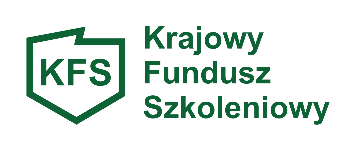 OŚWIADCZENIE PRACODAWCY O SPEŁNIENIU PRIORYTETU PM/4Wsparcie kształcenia ustawicznego osób pracujących, będących członkami rodzin wielodzietnych.Oświadczam, że osoby wskazane do udziału w kształceniu ustawicznym w ramach Priorytetu PM/4 spełniają warunek dostępu do tego priorytetu i należą do grupy osób pracujących, będących członkami rodzin wielodzietnych (3 dzieci +), posiadają Kartę Dużej Rodziny lub spełniają warunki jej posiadania.…………………………………………………………………………………                                                                                                                                                                                                                                                                                                                                                                                          data/pieczątka/ podpis pracodawcy lub pełnomocnika